 AGENDA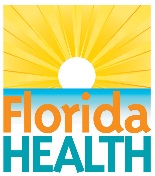 Florida Department of Health Florida Coordinating Council for the Deaf and Hard of Hearing Quarterly Council MeetingHoliday Inn Tampa Westshore Airport           Tampa, Florida 33609                                                                                                                                                                                                                                      February 11th  9:00 A.M. – 6:00 P.M. EST                            February 12th   8:00 A.M. – 12:00 P.M. ESTConference Call 888-670-3525 (Code 8338411399#)Communication Access Real-time Translation Services: (CART) http://www.streamtext.net/text.aspx?event=FCCDHHThursday, February 11, 20169:00 – 9:15 a.m.	Call to Order and Roll Call:  Gayl Hardeman Welcome and Introduction of Council and StaffIntroduction of service providers and guestsHousekeepingAdoption of AgendaApproval of Minutes, November 12, 20159:15 – 10:15 a.m.	Presenters: Interpreter Training Programs and their Challenges			Bonni Bonni, Hillsborough Community College			Carol Downing, St. Petersburg College			Andrea Smith, University of South Florida10:15 – 10:30 a.m.	Break10:30 – 11:30 a.m.	 DOH Staff Updates: Shay Chapman, Kim Ingram and John Escoto 11:30 – 1:00 p.m. 	Lunch1:00 – 2:00 p.m. 	Standing Committees including Goals for each for 2015-2016Web Committee, Chris Littlewood, Chair (Not Present)Technology Committee, Cindy Simon, ChairEducation/Medical/Outreach Committee, Gayl Hardeman, ChairLegislative Committee, Donna Drake, ChairBudget Committee, Cecil Bradley, Chair2:00 – 2:15 p.m.	Report from Department of Children and Families – John Jackson2:15 -- 2:45 p.m.	Report on FCCDHH Meeting Logistics from Beth Dye of JHG Marketing2:45 – 3:00 p.m.	Break3:00 – 4:00 p.m.	Old Business – Strategic Goals and Action ItemsInvitations to legislators and public officials- 
Legislative Committee 10/1/2015Surgeon General Letter – 7/31/2015Liaisons with state agencies (4) and Website links to (10) state agencies EMO Committee 11/2015FCCDHH Posters - EMO Committee 11/2015FAQ to Website – Two times in 2015 – Web Committee4:00 – 4:30 p.m.	Information Sharing4:30 – 4:45 p.m.	Break Prepare for public comment, including a reminder to guests on how to make a comment4:45 – 6:00 p.m.	Public CommentAudience members may fill out the Public Comment Form. All audience members are urged to sign-in so that we know who attended.6:00 p.m.	AdjournFriday, February 12, 20158:00 – 8:15 a.m.	Call to Order and Roll Call, Gayl Hardeman 8:15 – 9:15 a.m.	Further Discussion of Strategic Goals for 2016
Invitations to legislators and public officials- 
Legislative Committee 10/1/2015Surgeon General Letter – 7/31/2015Liaisons with state agencies (4) and Website links to (10) state agencies EMO Committee 11/2015FCCDHH Posters - EMO Committee 11/2015FAQ to Website – Two times in 2015 – Web Committee8:45 – 9:30 a.m. 	Pending discussions from May meetingLegislative billsLive interpreter vs. VRI issuesFinding interpreting servicesPublic list of providers and D/HH services Vacant Council positions
9:30 – 10:30 a.m.	Discussion:AHCA review of Hearing Loss Coverage and how we can respond as a CouncilD/HH demographic data10:30 – 10:45	Break10:45 – 11:15 a.m.	Update - Appointee Applications for Council11:15 – 12:00 p.m.	Old/New BusinessNew Business from Council MembersCouncil Members’ AnnouncementsNext Meeting Location for May 12-13, 2016 (St. Augustine)?August 11-12, 2016 Meeting Location?November 10-11, 2016 Meeting Location?NOTE: Veterans Day on Nov 11 & Weekend***12:00 p.m.	  	AdjournSAFE TRAVELSISSUES OF CONCERN/DISCUSSION/ACTION/AGENDASet-up a committee to spearhead the next Biennial Report Julie Church creating a diagram circle for possible editing Biennial ReportCouncil member vacancies Chair to send letter to FRID for current vacancy Template for Council member vacanciesOther issues/concerns that need to be addressed